        SWARTLINGS RIDSKOLA          RYTTARSTADION                SCHEMA VÅREN 2021        SWARTLINGS RIDSKOLA          RYTTARSTADION                SCHEMA VÅREN 2021        SWARTLINGS RIDSKOLA          RYTTARSTADION                SCHEMA VÅREN 2021        SWARTLINGS RIDSKOLA          RYTTARSTADION                SCHEMA VÅREN 2021        SWARTLINGS RIDSKOLA          RYTTARSTADION                SCHEMA VÅREN 2021        SWARTLINGS RIDSKOLA          RYTTARSTADION                SCHEMA VÅREN 2021        SWARTLINGS RIDSKOLA          RYTTARSTADION                SCHEMA VÅREN 2021        SWARTLINGS RIDSKOLA          RYTTARSTADION                SCHEMA VÅREN 2021        SWARTLINGS RIDSKOLA          RYTTARSTADION                SCHEMA VÅREN 2021        SWARTLINGS RIDSKOLA          RYTTARSTADION                SCHEMA VÅREN 2021        SWARTLINGS RIDSKOLA          RYTTARSTADION                SCHEMA VÅREN 2021        SWARTLINGS RIDSKOLA          RYTTARSTADION                SCHEMA VÅREN 2021        SWARTLINGS RIDSKOLA          RYTTARSTADION                SCHEMA VÅREN 2021        SWARTLINGS RIDSKOLA          RYTTARSTADION                SCHEMA VÅREN 2021        SWARTLINGS RIDSKOLA          RYTTARSTADION                SCHEMA VÅREN 2021        SWARTLINGS RIDSKOLA          RYTTARSTADION                SCHEMA VÅREN 2021        SWARTLINGS RIDSKOLA          RYTTARSTADION                SCHEMA VÅREN 2021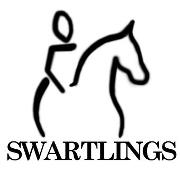 Välkommen till vårens ridning.Så här bokar/betalar du som ny    ryttare på ridskolan:Läs igenom schema och godkänn regler för anmälan till gruppridning.Ring Gunilla på tel. 070-570 14 24 och bestäm riddag samt tid.3. Signera anmälan till gruppridning          HT 2020.                                                    Betala in anmälnings/terminsavgiften tillPg nr 64 73 13 - 6.Betalningsmottagare: Swartlings Ryttarförening(Ridavgiftskonto)Ange:  Namn, riddag, ridtid, Jr eller Sr samt telefon  Reservation för ändringar samt felskrivningar i schemat.Uppdaterad 2020-12-12Tid Måndag  Måndag TisdagTisdagOnsdagOnsdagOnsdagTorsdagTorsdagFredagFredagTidLördagLördagSöndagSöndagVälkommen till vårens ridning.Så här bokar/betalar du som ny    ryttare på ridskolan:Läs igenom schema och godkänn regler för anmälan till gruppridning.Ring Gunilla på tel. 070-570 14 24 och bestäm riddag samt tid.3. Signera anmälan till gruppridning          HT 2020.                                                    Betala in anmälnings/terminsavgiften tillPg nr 64 73 13 - 6.Betalningsmottagare: Swartlings Ryttarförening(Ridavgiftskonto)Ange:  Namn, riddag, ridtid, Jr eller Sr samt telefon  Reservation för ändringar samt felskrivningar i schemat.Uppdaterad 2020-12-12RidhusGa2Ga2GaGa2Ga2Ga2   Ga2   Ga2Välkommen till vårens ridning.Så här bokar/betalar du som ny    ryttare på ridskolan:Läs igenom schema och godkänn regler för anmälan till gruppridning.Ring Gunilla på tel. 070-570 14 24 och bestäm riddag samt tid.3. Signera anmälan till gruppridning          HT 2020.                                                    Betala in anmälnings/terminsavgiften tillPg nr 64 73 13 - 6.Betalningsmottagare: Swartlings Ryttarförening(Ridavgiftskonto)Ange:  Namn, riddag, ridtid, Jr eller Sr samt telefon  Reservation för ändringar samt felskrivningar i schemat.Uppdaterad 2020-12-120908 Sr 3-509UterittUterittUterittUterittVälkommen till vårens ridning.Så här bokar/betalar du som ny    ryttare på ridskolan:Läs igenom schema och godkänn regler för anmälan till gruppridning.Ring Gunilla på tel. 070-570 14 24 och bestäm riddag samt tid.3. Signera anmälan till gruppridning          HT 2020.                                                    Betala in anmälnings/terminsavgiften tillPg nr 64 73 13 - 6.Betalningsmottagare: Swartlings Ryttarförening(Ridavgiftskonto)Ange:  Namn, riddag, ridtid, Jr eller Sr samt telefon  Reservation för ändringar samt felskrivningar i schemat.Uppdaterad 2020-12-121010Jr 3+DressyrSpecial 09.30–11Välkommen till vårens ridning.Så här bokar/betalar du som ny    ryttare på ridskolan:Läs igenom schema och godkänn regler för anmälan till gruppridning.Ring Gunilla på tel. 070-570 14 24 och bestäm riddag samt tid.3. Signera anmälan till gruppridning          HT 2020.                                                    Betala in anmälnings/terminsavgiften tillPg nr 64 73 13 - 6.Betalningsmottagare: Swartlings Ryttarförening(Ridavgiftskonto)Ange:  Namn, riddag, ridtid, Jr eller Sr samt telefon  Reservation för ändringar samt felskrivningar i schemat.Uppdaterad 2020-12-121111Jr 2-3Jr 3+DressyrSpecial 09.30–11Välkommen till vårens ridning.Så här bokar/betalar du som ny    ryttare på ridskolan:Läs igenom schema och godkänn regler för anmälan till gruppridning.Ring Gunilla på tel. 070-570 14 24 och bestäm riddag samt tid.3. Signera anmälan till gruppridning          HT 2020.                                                    Betala in anmälnings/terminsavgiften tillPg nr 64 73 13 - 6.Betalningsmottagare: Swartlings Ryttarförening(Ridavgiftskonto)Ange:  Namn, riddag, ridtid, Jr eller Sr samt telefon  Reservation för ändringar samt felskrivningar i schemat.Uppdaterad 2020-12-121212Jr 4-5Jr 2-3Välkommen till vårens ridning.Så här bokar/betalar du som ny    ryttare på ridskolan:Läs igenom schema och godkänn regler för anmälan till gruppridning.Ring Gunilla på tel. 070-570 14 24 och bestäm riddag samt tid.3. Signera anmälan till gruppridning          HT 2020.                                                    Betala in anmälnings/terminsavgiften tillPg nr 64 73 13 - 6.Betalningsmottagare: Swartlings Ryttarförening(Ridavgiftskonto)Ange:  Namn, riddag, ridtid, Jr eller Sr samt telefon  Reservation för ändringar samt felskrivningar i schemat.Uppdaterad 2020-12-121313Jr 2-3 Jr 2Välkommen till vårens ridning.Så här bokar/betalar du som ny    ryttare på ridskolan:Läs igenom schema och godkänn regler för anmälan till gruppridning.Ring Gunilla på tel. 070-570 14 24 och bestäm riddag samt tid.3. Signera anmälan till gruppridning          HT 2020.                                                    Betala in anmälnings/terminsavgiften tillPg nr 64 73 13 - 6.Betalningsmottagare: Swartlings Ryttarförening(Ridavgiftskonto)Ange:  Namn, riddag, ridtid, Jr eller Sr samt telefon  Reservation för ändringar samt felskrivningar i schemat.Uppdaterad 2020-12-121414Tävlingm. m.Tävlingm. m.Välkommen till vårens ridning.Så här bokar/betalar du som ny    ryttare på ridskolan:Läs igenom schema och godkänn regler för anmälan till gruppridning.Ring Gunilla på tel. 070-570 14 24 och bestäm riddag samt tid.3. Signera anmälan till gruppridning          HT 2020.                                                    Betala in anmälnings/terminsavgiften tillPg nr 64 73 13 - 6.Betalningsmottagare: Swartlings Ryttarförening(Ridavgiftskonto)Ange:  Namn, riddag, ridtid, Jr eller Sr samt telefon  Reservation för ändringar samt felskrivningar i schemat.Uppdaterad 2020-12-121515Jr 3Välkommen till vårens ridning.Så här bokar/betalar du som ny    ryttare på ridskolan:Läs igenom schema och godkänn regler för anmälan till gruppridning.Ring Gunilla på tel. 070-570 14 24 och bestäm riddag samt tid.3. Signera anmälan till gruppridning          HT 2020.                                                    Betala in anmälnings/terminsavgiften tillPg nr 64 73 13 - 6.Betalningsmottagare: Swartlings Ryttarförening(Ridavgiftskonto)Ange:  Namn, riddag, ridtid, Jr eller Sr samt telefon  Reservation för ändringar samt felskrivningar i schemat.Uppdaterad 2020-12-1216/kn0       /Kn1/Kn1 /Kn1 Jr Hopp 16Kn1/Kn1Välkommen till vårens ridning.Så här bokar/betalar du som ny    ryttare på ridskolan:Läs igenom schema och godkänn regler för anmälan till gruppridning.Ring Gunilla på tel. 070-570 14 24 och bestäm riddag samt tid.3. Signera anmälan till gruppridning          HT 2020.                                                    Betala in anmälnings/terminsavgiften tillPg nr 64 73 13 - 6.Betalningsmottagare: Swartlings Ryttarförening(Ridavgiftskonto)Ange:  Namn, riddag, ridtid, Jr eller Sr samt telefon  Reservation för ändringar samt felskrivningar i schemat.Uppdaterad 2020-12-1217Jr 3+   Jr 2-3Jr 3+Jr 3-4Jr 1Hopp17Välkommen till vårens ridning.Så här bokar/betalar du som ny    ryttare på ridskolan:Läs igenom schema och godkänn regler för anmälan till gruppridning.Ring Gunilla på tel. 070-570 14 24 och bestäm riddag samt tid.3. Signera anmälan till gruppridning          HT 2020.                                                    Betala in anmälnings/terminsavgiften tillPg nr 64 73 13 - 6.Betalningsmottagare: Swartlings Ryttarförening(Ridavgiftskonto)Ange:  Namn, riddag, ridtid, Jr eller Sr samt telefon  Reservation för ändringar samt felskrivningar i schemat.Uppdaterad 2020-12-1218Jr 1+Sr 3-4   Jr 1+Sr 4-5Kn3/Kn3Jr -3Sr 4-5JrSr 3+ Hopp18Välkommen till vårens ridning.Så här bokar/betalar du som ny    ryttare på ridskolan:Läs igenom schema och godkänn regler för anmälan till gruppridning.Ring Gunilla på tel. 070-570 14 24 och bestäm riddag samt tid.3. Signera anmälan till gruppridning          HT 2020.                                                    Betala in anmälnings/terminsavgiften tillPg nr 64 73 13 - 6.Betalningsmottagare: Swartlings Ryttarförening(Ridavgiftskonto)Ange:  Namn, riddag, ridtid, Jr eller Sr samt telefon  Reservation för ändringar samt felskrivningar i schemat.Uppdaterad 2020-12-1219Jr 3Sr 4-5   Jr 3-4Sr 4-5Sr 3Jr 2Sr 319Välkommen till vårens ridning.Så här bokar/betalar du som ny    ryttare på ridskolan:Läs igenom schema och godkänn regler för anmälan till gruppridning.Ring Gunilla på tel. 070-570 14 24 och bestäm riddag samt tid.3. Signera anmälan till gruppridning          HT 2020.                                                    Betala in anmälnings/terminsavgiften tillPg nr 64 73 13 - 6.Betalningsmottagare: Swartlings Ryttarförening(Ridavgiftskonto)Ange:  Namn, riddag, ridtid, Jr eller Sr samt telefon  Reservation för ändringar samt felskrivningar i schemat.Uppdaterad 2020-12-1220SpecSr 4-5Sr 3-4Sr 4-520Välkommen till vårens ridning.Så här bokar/betalar du som ny    ryttare på ridskolan:Läs igenom schema och godkänn regler för anmälan till gruppridning.Ring Gunilla på tel. 070-570 14 24 och bestäm riddag samt tid.3. Signera anmälan till gruppridning          HT 2020.                                                    Betala in anmälnings/terminsavgiften tillPg nr 64 73 13 - 6.Betalningsmottagare: Swartlings Ryttarförening(Ridavgiftskonto)Ange:  Namn, riddag, ridtid, Jr eller Sr samt telefon  Reservation för ändringar samt felskrivningar i schemat.Uppdaterad 2020-12-12Välkommen till vårens ridning.Så här bokar/betalar du som ny    ryttare på ridskolan:Läs igenom schema och godkänn regler för anmälan till gruppridning.Ring Gunilla på tel. 070-570 14 24 och bestäm riddag samt tid.3. Signera anmälan till gruppridning          HT 2020.                                                    Betala in anmälnings/terminsavgiften tillPg nr 64 73 13 - 6.Betalningsmottagare: Swartlings Ryttarförening(Ridavgiftskonto)Ange:  Namn, riddag, ridtid, Jr eller Sr samt telefon  Reservation för ändringar samt felskrivningar i schemat.Uppdaterad 2020-12-12  Start v. 24/1 – 7/623 ggr4/1 – 7/623 ggr5/1 – 8/623 ggr5/1 – 8/623 ggr6/1 – 9/623 ggr6/1 – 9/623 ggr6/1 – 9/623 ggr7/1–10/6 23 ggr7/1–10/6 23 ggr8/1 – 11/6 23 ggr8/1 – 11/6 23 ggr9/1 – 12/6 23 ggr9/1 – 12/6 23 ggr10/1–13/623 ggr10/1–13/623 ggrVälkommen till vårens ridning.Så här bokar/betalar du som ny    ryttare på ridskolan:Läs igenom schema och godkänn regler för anmälan till gruppridning.Ring Gunilla på tel. 070-570 14 24 och bestäm riddag samt tid.3. Signera anmälan till gruppridning          HT 2020.                                                    Betala in anmälnings/terminsavgiften tillPg nr 64 73 13 - 6.Betalningsmottagare: Swartlings Ryttarförening(Ridavgiftskonto)Ange:  Namn, riddag, ridtid, Jr eller Sr samt telefon  Reservation för ändringar samt felskrivningar i schemat.Uppdaterad 2020-12-12Knatte 30 minJunior 60 minSenior 60 min         5520 kr8855 kr10235 kr         5520 kr8855 kr10235 kr           5520 kr 8855 kr10235 kr           5520 kr 8855 kr10235 kr          5520 kr8855 kr10235 kr          5520 kr8855 kr10235 kr          5520 kr8855 kr10235 kr          5520 kr8855 kr10235 kr          5520 kr8855 kr10235 kr          5520 kr8855 kr10235 kr          5520 kr8855 kr10235 kr          5520 kr8855 kr10235 kr          5520 kr8855 kr10235 kr          5520 kr8855 kr10235 kr              5520 kr8855 kr10235 kr    Välkommen till vårens ridning.Så här bokar/betalar du som ny    ryttare på ridskolan:Läs igenom schema och godkänn regler för anmälan till gruppridning.Ring Gunilla på tel. 070-570 14 24 och bestäm riddag samt tid.3. Signera anmälan till gruppridning          HT 2020.                                                    Betala in anmälnings/terminsavgiften tillPg nr 64 73 13 - 6.Betalningsmottagare: Swartlings Ryttarförening(Ridavgiftskonto)Ange:  Namn, riddag, ridtid, Jr eller Sr samt telefon  Reservation för ändringar samt felskrivningar i schemat.Uppdaterad 2020-12-12För Dig som väljer att delbetala vårterminens ridning gäller följande inbetalningsdatum:Betalningsperiod 1. 25/2   2. 25/3   3. 25/4.Anmälningsavgiften skall dras av totalsummanFör Dig som väljer att delbetala vårterminens ridning gäller följande inbetalningsdatum:Betalningsperiod 1. 25/2   2. 25/3   3. 25/4.Anmälningsavgiften skall dras av totalsummanFör Dig som väljer att delbetala vårterminens ridning gäller följande inbetalningsdatum:Betalningsperiod 1. 25/2   2. 25/3   3. 25/4.Anmälningsavgiften skall dras av totalsummanFör Dig som väljer att delbetala vårterminens ridning gäller följande inbetalningsdatum:Betalningsperiod 1. 25/2   2. 25/3   3. 25/4.Anmälningsavgiften skall dras av totalsummanFör Dig som väljer att delbetala vårterminens ridning gäller följande inbetalningsdatum:Betalningsperiod 1. 25/2   2. 25/3   3. 25/4.Anmälningsavgiften skall dras av totalsummanJuniorer  Kn =. De yngsta barnen 30 min.Jr 1 = Juniorer som behöver ledareJr 2 = Behöver ibland ledtygelJr 3 = Medelgod ridvana, galopperarJr 4 = God ridvana LCJr 5 = Mycket god vana LBJr 6 = Mycket god ridvana, LA                                Jr Lätt hopp= bom/hoppträning (Jr 3 - 5) Knatte 30 min. 240kr, Junior 60 min. 385 kr.Juniorer  Kn =. De yngsta barnen 30 min.Jr 1 = Juniorer som behöver ledareJr 2 = Behöver ibland ledtygelJr 3 = Medelgod ridvana, galopperarJr 4 = God ridvana LCJr 5 = Mycket god vana LBJr 6 = Mycket god ridvana, LA                                Jr Lätt hopp= bom/hoppträning (Jr 3 - 5) Knatte 30 min. 240kr, Junior 60 min. 385 kr.Juniorer  Kn =. De yngsta barnen 30 min.Jr 1 = Juniorer som behöver ledareJr 2 = Behöver ibland ledtygelJr 3 = Medelgod ridvana, galopperarJr 4 = God ridvana LCJr 5 = Mycket god vana LBJr 6 = Mycket god ridvana, LA                                Jr Lätt hopp= bom/hoppträning (Jr 3 - 5) Knatte 30 min. 240kr, Junior 60 min. 385 kr.Juniorer  Kn =. De yngsta barnen 30 min.Jr 1 = Juniorer som behöver ledareJr 2 = Behöver ibland ledtygelJr 3 = Medelgod ridvana, galopperarJr 4 = God ridvana LCJr 5 = Mycket god vana LBJr 6 = Mycket god ridvana, LA                                Jr Lätt hopp= bom/hoppträning (Jr 3 - 5) Knatte 30 min. 240kr, Junior 60 min. 385 kr.Juniorer  Kn =. De yngsta barnen 30 min.Jr 1 = Juniorer som behöver ledareJr 2 = Behöver ibland ledtygelJr 3 = Medelgod ridvana, galopperarJr 4 = God ridvana LCJr 5 = Mycket god vana LBJr 6 = Mycket god ridvana, LA                                Jr Lätt hopp= bom/hoppträning (Jr 3 - 5) Knatte 30 min. 240kr, Junior 60 min. 385 kr.Seniorer.Sr 1 = Nybörjare (erbjuds privatlektioner dagtid)Sr 2 = Lätt nivå Sr 3 = Medelgod ridvana, LCSr 4 = God ridvana, LBSr 5 = Mycket god ridvana, LAHopp = Jr 4 - 5, Sr 3 - 5   
60 min. 445 kr                                                                    Seniorer.Sr 1 = Nybörjare (erbjuds privatlektioner dagtid)Sr 2 = Lätt nivå Sr 3 = Medelgod ridvana, LCSr 4 = God ridvana, LBSr 5 = Mycket god ridvana, LAHopp = Jr 4 - 5, Sr 3 - 5   
60 min. 445 kr                                                                    Seniorer.Sr 1 = Nybörjare (erbjuds privatlektioner dagtid)Sr 2 = Lätt nivå Sr 3 = Medelgod ridvana, LCSr 4 = God ridvana, LBSr 5 = Mycket god ridvana, LAHopp = Jr 4 - 5, Sr 3 - 5   
60 min. 445 kr                                                                    Seniorer.Sr 1 = Nybörjare (erbjuds privatlektioner dagtid)Sr 2 = Lätt nivå Sr 3 = Medelgod ridvana, LCSr 4 = God ridvana, LBSr 5 = Mycket god ridvana, LAHopp = Jr 4 - 5, Sr 3 - 5   
60 min. 445 kr                                                                    Seniorer.Sr 1 = Nybörjare (erbjuds privatlektioner dagtid)Sr 2 = Lätt nivå Sr 3 = Medelgod ridvana, LCSr 4 = God ridvana, LBSr 5 = Mycket god ridvana, LAHopp = Jr 4 - 5, Sr 3 - 5   
60 min. 445 kr                                                                    Swartlings Ridskola Ryttarstadion ABFör information samt bokning ring Gunilla Swartling
Telefon: 070-570 14 24 Kommunikation: Buss 6, 55, 75. (Hållplats Storängsvägen)Facebook: Swartlings RidskolaE-post: swartlingsridskola@hotmail.comHemsida: www.swartlingsridskola.se Swartlings Ridskola Ryttarstadion ABFör information samt bokning ring Gunilla Swartling
Telefon: 070-570 14 24 Kommunikation: Buss 6, 55, 75. (Hållplats Storängsvägen)Facebook: Swartlings RidskolaE-post: swartlingsridskola@hotmail.comHemsida: www.swartlingsridskola.se Swartlings Ridskola Ryttarstadion ABFör information samt bokning ring Gunilla Swartling
Telefon: 070-570 14 24 Kommunikation: Buss 6, 55, 75. (Hållplats Storängsvägen)Facebook: Swartlings RidskolaE-post: swartlingsridskola@hotmail.comHemsida: www.swartlingsridskola.se 